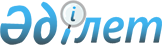 Об установлении квоты рабочих мест для несовершеннолетних выпускников интернатных организаций, лиц, состоящих на учете службы пробации уголовно-исполнительной инспекции, а также освободившихся из мест лишения свободы
					
			Утративший силу
			
			
		
					Постановление акимата Майского района Павлодарской области от 13 декабря 2012 года N 358/12. Зарегистрировано Департаментом юстиции Павлодарской области 11 января 2013 года N 3327. Утратило силу постановлением акимата Майского района Павлодарской области от 06 сентября 2013 года N 236/9      Сноска. Утратило силу постановлением акимата Майского района Павлодарской области от 06.09.2013 N 236/9.

      В соответствии с подпунктами 13), 14-1) пункта 1 статьи 31 Закона Республики Казахстан от 23 января 2001 года "О местном государственном управлении и самоуправлении в Республике Казахстан" и подпунктами 5-5), 5-6) статьи 7 Закона Республики Казахстан от 23 января 2001 года "О занятости населения" акимат Майского района ПОСТАНОВЛЯЕТ:



      1. Установить в Майском районе квоту рабочих мест для:

      несовершеннолетних выпускников интернатных организаций в размере одного процента от общей численности рабочих мест;

      лиц, состоящих на учете службы пробации уголовно-исполнительной инспекции, а также лиц, освобожденных из мест лишения свободы в размере одного процента от общей численности рабочих мест.



      2. Государственному учреждению "Отдел занятости и социальных программ Майского района" оказывать содействие в трудоустройстве несовершеннолетним выпускникам интернатных организаций, лицам, состоящим на учете службы пробации уголовно-исполнительной инспекции, а также лицам, освобожденным из мест лишения свободы.



      3. Признать утратившим силу постановление акимата Майского района от 1 декабря 2011 года N 325/12 "Об установлении квоты рабочих мест для несовершеннолетних выпускников интернатных организаций и лиц, освободившихся из мест лишения свободы" (зарегистрировано в Реестре государственной регистрации нормативных правовых актов за N 12-10-114, опубликовано в газете "Шамшырак" от 31 декабря 2011 года N 53).



      4. Контроль за исполнением настоящего постановления возложить на заместителя акима района Исаханову Н.Г.



      5. Настоящее постановление вводится в действие по истечении десяти календарных дней после дня его первого официального опубликования.      Аким района                                Н. Пшенбаев
					© 2012. РГП на ПХВ «Институт законодательства и правовой информации Республики Казахстан» Министерства юстиции Республики Казахстан
				